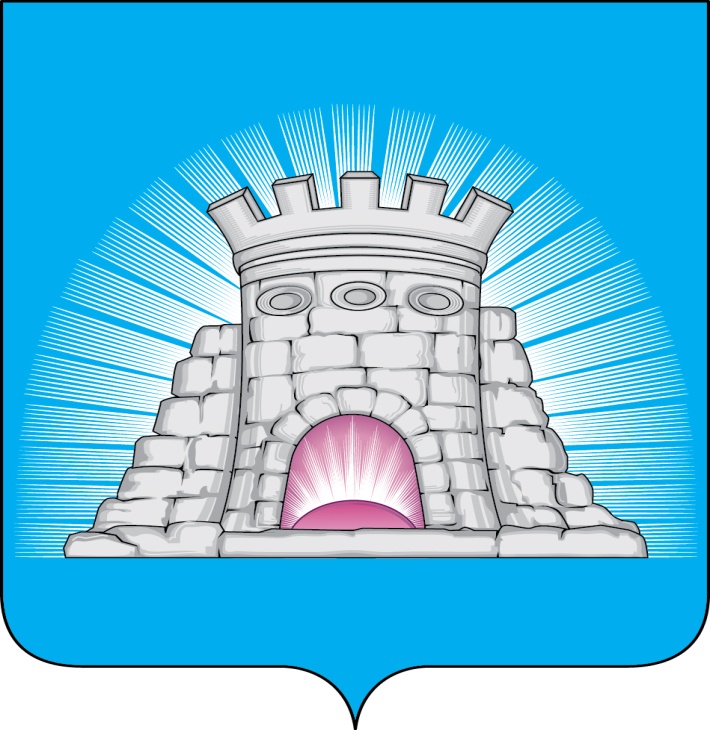 П О С Т А Н О В Л Е Н И Е   18.08.2021  №  1300/8г. ЗарайскО внесении изменений и дополнений в Уставмуниципального казенного учреждения «Зарайский ритуал»,утвержденного постановлением главы городского округа Зарайскот 23.11.2017 № 1929/11В соответствии с Федеральным законом от 06.10.2003 № 131-ФЗ «Об общих принципах организации местного самоуправления в Российской Федерации», Федеральным законом от 12.01.1996 № 8-ФЗ «О погребении и похоронном деле», Законом Московской области от 17.07.2007 № 115/2007-ОЗ «О погребении и похоронном деле в Московской области», постановлением правительства Московской области от 17.10.2016 № 746/36 «О внесении изменений в Порядок деятельности общественных кладбищ и крематориев на территории Московской области»П О С Т А Н О В Л Я Ю:Внести изменения и дополнения в Устав муниципального казенного учреждения «Зарайский ритуал», утвержденного постановлением главы городского округа Зарайск от 23.11.2017 № 1929/11 (прилагается).Директору муниципального казенного учреждения «Зарайский ритуал» Сухоцкому Г.А. провести регистрацию изменений, вносимых в Устав муниципального казенного учреждения «Зарайский ритуал», в налоговом органе в порядке и сроки, предусмотренные действующим законодательством.Сектору по взаимодействию со СМИ обеспечить опубликование настоящего постановления в газете «За новую жизнь» и размещение на официальном сайте администрации городского округа Зарайск Московской области в сети «Интернет».         Глава городского округа В.А. ПетрущенкоВерноНачальник общего отдела            Л.Б. Ивлева18.08.2021                                                                                                                    006884 Разослано: в дело, Кочергаевой Л.А., Москалеву С.В., ОЭ и И, ФУ, МКУ «Зарайский ритуал», СВ со СМИ, прокуратура.А.В. Соколова8 496 66 2-63-23									Приложение 									к постановлению главы									городского округа Зарайск 									от 18.08.2021 № 1300/8Изменения и дополнения в Устав муниципального казенного учреждения «Зарайский ритуал»Пункт 2.2 Устава дополнить текстом следующего содержания:21)   проведение инвентаризации кладбищ действующих и закрытых;22) установление размера места одиночного, родственного, семейного (родового), почётного, воинского захоронений;23)  установление размера единовременной платы за предоставление места для создания семейного (родового) захоронения;24) принятие решения об определения мест (зон) для создания семейных (родовых), почетных захоронений.